Parlament České republikyPOSLANECKÁ SNĚMOVNA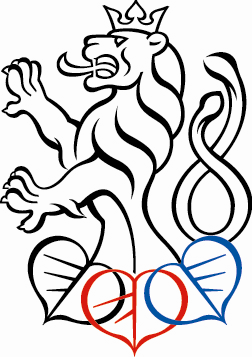 20188. volební obdobíPOZVÁNKAna 2. schůzipodvýboru pro dopravu,která se koná dne 1. března 2018 ve 13:00hv budově Poslanecké sněmovny, Sněmovní 1, 118 26 Praha 1místnost č. 306 – 3. patroNÁVRH PROGRAMU:              1. Schválení programu       2. Shift2Rail a jeho vliv na český a evropský železniční systém budoucnosti         ( podrobný program tematického bodu viz níže uvedená příloha )                       3. Závěr, návrh data dalšího zasedání Praha 21. února 2018                                                          Martin KOLOVRATNÍK, v. r.
	       předseda podvýboru                                                                                                                                      Příloha13:05 Shift2Rail – současný stav a vývoj po roce 2020Příprava výzkumného programu FP9 a MFFTent - T, Digitalizace a Interoperabilita jako součást spolupráce se Shift2Rail  - Keir Fitch - DG MOShift2Rail - současný stav a vývoj po roce 2020 - Carlo Borghini - Shift2Rail JU výkonný ředitel Strategické partnerství, memoranda o porozumění, synergie s ostatními nástroji financování -  Miroslav HaltufZkušenost člena Shift2Rail  - Vladimír Kampík - AŽD Praha Podpora aktivit v mezinárodní spolupráci ve výzkumu a inovacích – Lukáš Levák, ředitel odboru výzkumu a inovací MŠMTRole a vývoj zkušebního centra v ČR – František Bureš, generální ředitel, Výzkumný ústav železniční14:25 - 15:00 Diskuze o tématech moderovaná předsedou Martinem Kolovratníkem15:00 – 15:15 Přestávka15:15 Realizace výsledků Shift2Rail; podpora malých a středních podniků, dopravců a manažerů infrastrukturyÚvod do problematiky – Martin Kolovratník, předseda podvýboruStrategické plány železniční dopravy v České republiky – Jindřich Kušnír, ředitel odboru drážní a vodní dopravy, MD ČRZkušenost českého malého/středního podniku; digitalizace - Miroslav Fukan- Oltis Group - Výkonný ředitel   Pohled nákladních dopravců na Shift2Rail - Barbora Lubojacká – ŽESNADJak může výzkum a inovace pomoci v rozvoji železniční infrastruktury? - SŽDC - Radek Čech - ředitel odboru strategiePohled komerční a akademické sféry- prof. Ondřej Jiroušek - ČVUT; Emanuel Šíp - Hospodářská komora ČR16:10- 16:45 Diskuse moderovaná předsedou Martinem Kolovratníkem o tématech z druhé části  16:45 Závěr